BESTEKTEKST: KUNSTSTOF INFILTRATIEKRATTENBeschrijvingKunststofinfiltratiekratten zijn uit thermoplastische kunststof gefabriceerde kratten, bestaande uit een volledig open kunststofstructuur, welke zowel horizontaal als verticaal modulair samengesteld kunnen worden tot een stabiele ondergrondse constructie (bekken) voor de buffering en/of e thermoplastische kunststofkratten worden vervaardigd in polypropyleen (PP)  en voldoen aan de voorschriften van pr NBN T42-606 – Kunststofleidingsystemen – Polypropyleen(PP)kratten voor infiltratie en/of buffering van water. Vorm & afmetingenDe vorm, sterkte en structurele afmetingen van de kunststofinfiltratiekratten moeten geschikt zijn voor het opnemen van de bovengrondse en omringende grondlasten, wegverhardingen en de mogelijke verkeerslasten.Het krattensysteem is voorzien van:De passende aansluitstukken (wachtopeningen) voor de aansluiting van respectievelijke aansluitleidingen of schachten uitgevoerd in PP of HDPE, volgens aanduidingen op meegeleverd plan.In de wanden van de kratten ingewerkte geïntegreerde uitsparingen voor koppel of verbindingselementen voor het onderling verbinden van de kratten tot een stabiel geheel.Op een goed zichtbare plaats van ingegoten markering en identificatie van de kratten conform het BENOR-keurmerkBij eventuele geïntegreerde toegangs- of verbindingsputten 600x600mm welke een maximale toegankelijkheid creëert naar de infiltratiekratten. De afdekkinginrichting van deze toegangs- of verbindingsput mag geen krachten overbrengen op deze putten.Inspecteer- en reinigbaarheidDe kratten moeten voldoen aan volgende voorschriften:Via een geïntegreerde inspectieput of toezichtput type Vivo Control moet het krattenbekken over zijn volledige lengte inspecteerbaar zijn.  De kratten dienen inspecteerbaar te zijn conform de code van goede praktijk voor ondergrondse infiltratie- voorzieningen.Bij een infiltratievoorziening dient in het concept ook steeds een voorbehandelingsinstallatie voorzien te worden.Aanleg van ondergronds buffer- en/of infiltratiesysteem met kunststofkrattenBeschrijvingDe aanleg van een ondergronds buffer- en/of infiltratiesysteem met kunststofinfiltratie-kratten overeenkomstig de PTV 831-deel 1 van Copro omvat oa.De grondwerken voor de vorming van de bouwput in het droge onder talud < of =45°Een geschikt funderingsbed aanleggen op de bodem van de bouwputHet geweven geotextiel volgens PTV829 type 5.3 ondergrondse infiltratiesystemen als waterdoorlatend filterdoek omheen het krattenbekkenDe kunststofinfiltratiekratten en de plaatsing ervan tot een ondergronds buffer- en infiltratiebekkenHet voorbehandelingssysteem en eventuele debietbegrenzerHet eventueel waterdoorlatend niet-geweven geotextiel voor de scheiding tussen de bestaande grond en het drainerend aanvulzand.De aanvulling van de bouwput tussen het waterdoorlatend doek en de staande grond met drainerend zand volgens 3-6.2.1De aanvulling van de bouwput boven het krattenbekken met drainerend zand volgens 3-6.2.1De ontluchtingsleiding(-en) miv de aansluitingen bovenop het krattenbekken.De  plaatsing van al dan niet geïntegreerde toegangs- en verbindingsputtenDe aansluitopeningen voor het aanbrengen van de schachtelementen en aansluitende verbindingsleidingen Het as-built plan na uitvoering van het buffer- en/of infiltratiebekkenMaterialenDe kunststofinfiltratiekratten volgensType IT-Plus Controlbox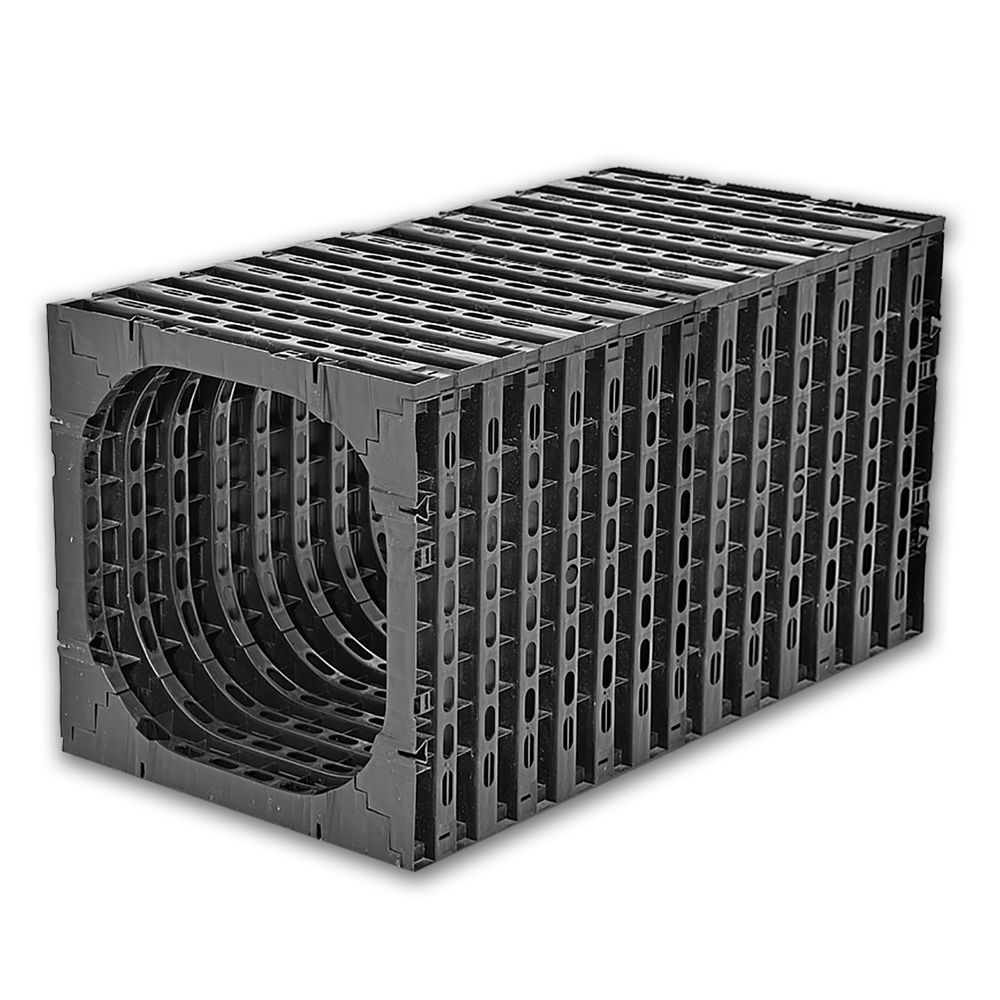 De IT- Plus Controlbox is vervaardigd uit PP (Polypropyleen)De IT-Plus Controlbox is over de volledige lengte inspecteerbaar en heeft een vrije doorvoeropening van 500mmHet IT-Plus systeem is 100% compatibel met de IT-Plus Variobox en de IT-Plus Vivo ControlOpslagcapaciteit 95%Doorlaatcoëfficient >63%100 % recycleerbaarAfmetingen 1200mm x 600mm x 600mmBruto volume 432liter, netto 410 literType IT-Plus Variobox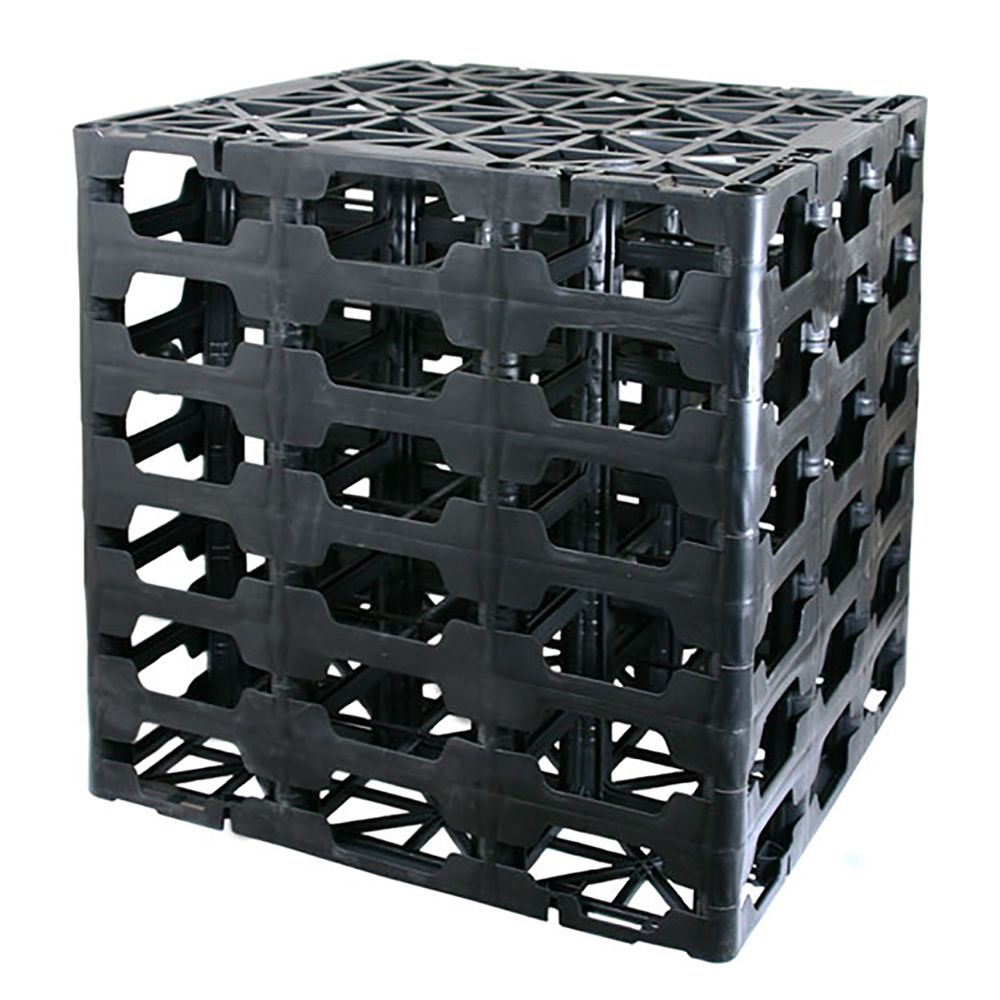 De IT- Plus Variobox is vervaardigd uit PP (Polypropyleen)Het IT-Plus systeem is 100% compatibel met de IT-Plus Controlbox en de IT-Plus Vivo ControlOpslagcapaciteit 95%Doorlaatcoëfficient >63%100 % recycleerbaarAfmetingen 600mm x 600mm x hoogte 200mm of 300 / 400 / 500 / 600mmBruto volume  72l / 108l / 144l / 180l / 216lNetto volume 68.5l / 103l / 137l / 171l/ 205lType IT-Plus Vivo control inspectie of aansluitput 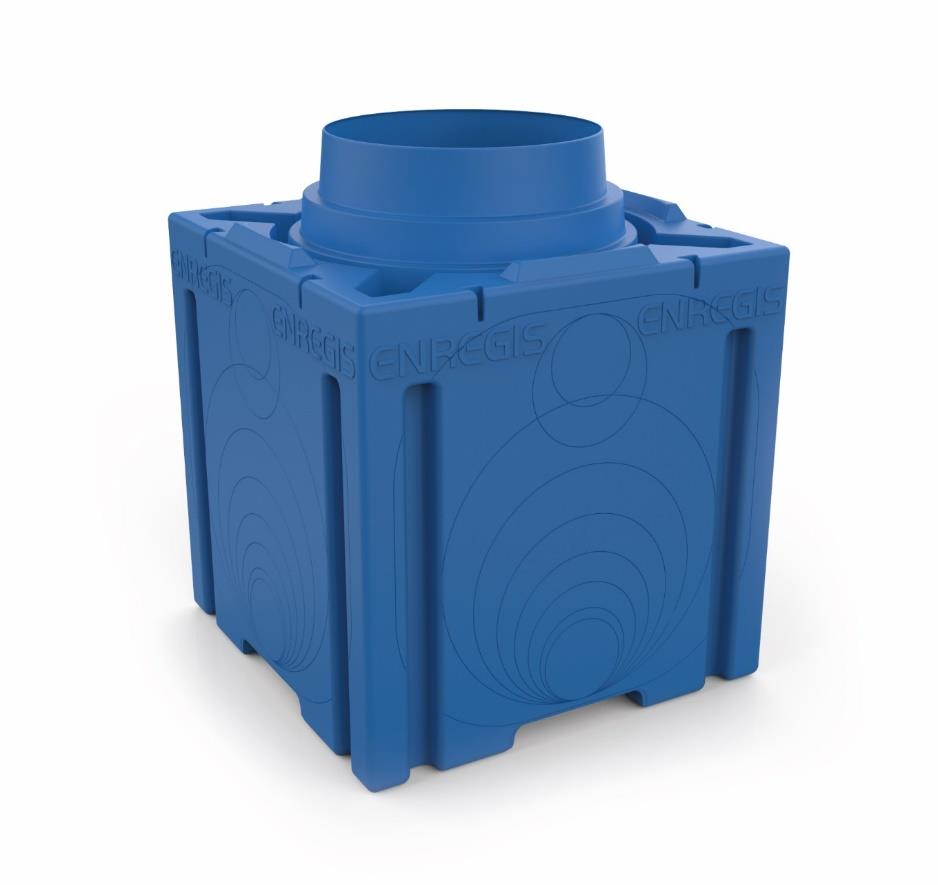 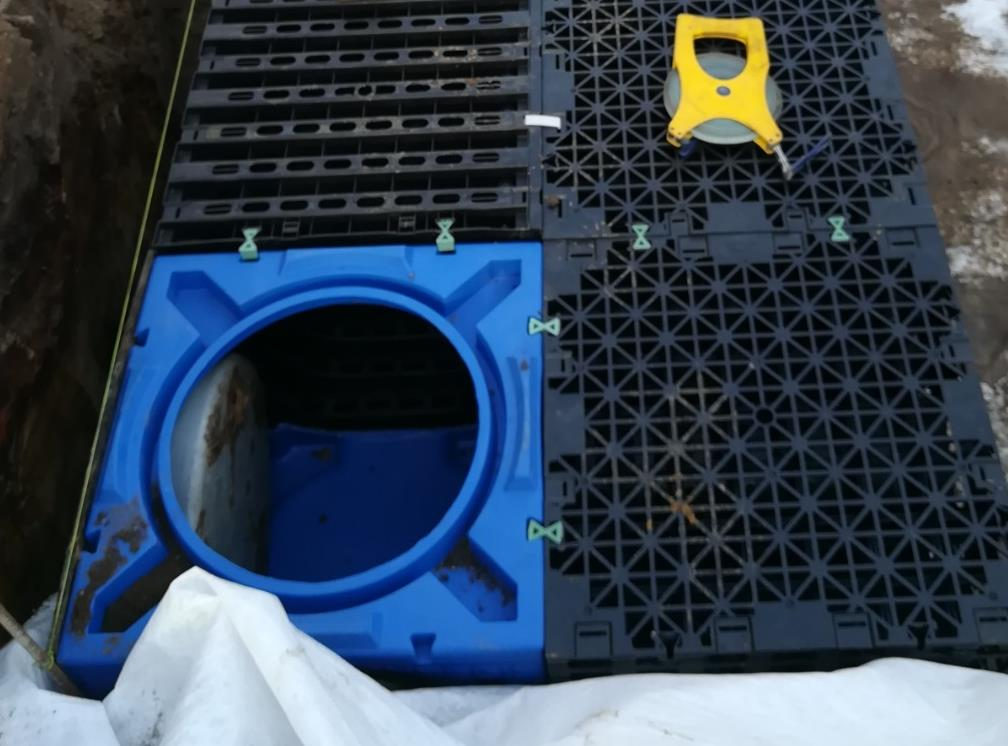 De IT- Plus Vivo Control is vervaardigd uit PE (Polyethyleen)Het IT-Plus systeem is 100% compatibel met de IT-Plus Controlbox en de IT-Plus Vivo ControlToe te passen als inspectie- bezink- controle en/of inspectieputWorden in de fabriek voorzien van de nodige openingen en aansluitingen. De inlaten zijn uitgevoerd met spie-einden zodat waterdichte verbindingen kunnen gemaakt worden met PVC, PP of PE buis of hulpstukken.100 % recycleerbaarAfmetingen 600mm x 600mm x hoogte 600mm stapelbaarkan opgehoogd worden met buis ø500mmUitvoeringDe opdrachtnemer zal voor de uitvoering van een ondergronds infiltratiebekken zich richten naar de  normatieve voorschriften van de PTV 829 (geotextiel) & PTV 831-deel 1 van Copro.